1. Allgemeine Angaben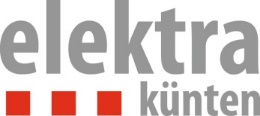 2. Anlageart / Energieträger3. Betriebsart / Energieproduktion4. Technische Angaben / Nenndaten5. Beilagen6. Unterschrift des ausführenden Unternehmens7. Entscheid des EGK


Erläuterungen zum Anschlussgesuch für elektrische Energieerzeugungsanlagen (EEA)AllgemeinesFür den Anschluss mehrerer identischer EEA am gleichen Aufstellungsort genügt ein Anschlussgesuch. Die Elektra-Genossenschaft Künten (EGK) kann bei Bedarf weitere Angaben einholen.Das Anschlussgesuch ist einzureichen für:EEA mit Leistungen über 3.3 kVA einphasig oder 10 kVA dreiphasig, für die Parallelbetrieb mit dem Strom-versorgungsnetz vorgesehen sind. Vorgängig ist dem Eidg. Starkstrominspektorat eine Vorlage zur Ge-nehmigung einzureichen.
Hinweise zum Ausfüllen des AnschlussgesuchsAbschnitt 1Das korrekte, vollständige Ausfüllen der Rubriken ermöglicht die EGK, die notwendigen Netzab-klärungen und eventuell notwendige Massnahmen vorzukehren, die für einen sicheren Betrieb der EEA am Stromversorgungsnetz oder in der Kundenanlage erforderlich sind.Abschnitt 2Die Angaben werden für statistische Zwecke sowie für die späteren vertraglichen Regelungen be-nötigt.Abschnitt 3WKK-Anlagen können wärmegeführt oder stromgeführt betrieben werden. Bei wärmegeführten Anlagen wird die Leistungsabgabe entsprechend der benötigten Wärmemenge geregelt. Bei stromgeführten EEA wird die Leistungsabgabe entsprechend der benötigten Strommenge geregelt.Für die Angabe der maximalen Leistungsabgabe an das Stromversorgungsnetz ist zu berück-sichtigen, dass der eigene Strombedarf an Wochenenden oder Feiertagen verschwindend klein sein kann, die EEA aber mit voller Leistung produziert.Mit dem "maximalen Leistungsbedarf bei Ausfall der Anlage" ist die gesamte Leistung, die das EGK beim Ausfall der EEA dem Kunden zur Verfügung stellen muss, anzugeben. Es muss berücksichtigt werden, dass bei einem Ausfall der EEA nicht die ganze Leistung derselben durch die EGK ersetzt werden muss, da bestimmte Verbraucher abgeschaltet werden oder eine Rücklieferung in das Stromversorgungsnetz vorhanden war.Abschnitt 4In diesem Abschnitt werden ja nach Anlagetyp, die entsprechenden Angaben benötigt.Bei einer WKK-Anlage wird die maximale thermische "Wärmeleistung" bei Nennbetrieb verlangt.Beim Wechselrichter wird für Photovoltaikanlagen aus statistischen Gründen zusätzlich die Panel-fläche im m² verlangt.Die Leistung der Blindleistungskompensation ist bei Asynchrongeneratoren und Anlagen mit Wechselrichtern anzugeben.Als Leistungsfaktor ist der cos  bei der Energie-Übergabestelle (Zähleranschlussklemmen) anzu-geben.Abschnitt 5Das Schutzkonzept muss die Anforderungen des Abschnittes EEA der WV erfüllen.Für die Dimensionierung der Schalter gibt Ihnen die EGK auf Anfrage die Netzkurzschlussleistung am Verknüpfungspunkt bekannt.Anschlussgesuch 
für Energieerzeugungsanlagen (EEA)Name und Anschrift des Kunden (Betriebsinhabers):Name und Anschrift des Kunden (Betriebsinhabers):Name und Anschrift des Kunden (Betriebsinhabers):Name und Anschrift des Kunden (Betriebsinhabers):Telefon-Nr.Name und Anschrift des Kunden (Betriebsinhabers):Name und Anschrift des Kunden (Betriebsinhabers):Name und Anschrift des Kunden (Betriebsinhabers):Name und Anschrift des Kunden (Betriebsinhabers):E-Mail:Standort der Anlage, evtl. Parzellen-Nr.Art des Gebäudes:Art des Gebäudes:Art des Gebäudes:Telefon-Nr.Standort der Anlage, evtl. Parzellen-Nr. EFH	 MFH	 Gewerbe	 Industrie EFH	 MFH	 Gewerbe	 Industrie EFH	 MFH	 Gewerbe	 IndustrieE-Mail:Name und Anschrift des ausf. Unternehmens:Name und Anschrift des ausf. Unternehmens:Sachbearbeiter:Telefon-Nr.Name und Anschrift des ausf. Unternehmens:Name und Anschrift des ausf. Unternehmens:Voraussichtliche Inbetriebnahme:E-Mail:	Neuanlage		Erzeugung nur Elektrizität
	Umbau best. Anlage		WKK-Anlage / BHK
	     	Neuanlage		Sonne		Dieselöl
	Erdgas		Biogas		Kehricht
	     	Anlage dauernd dem Netz verbunden
	Notstromanlage, zeitweise mit dem Netz verbunden	Rücklieferung ins Netz
	Rückliefermessung		WKK-Anlage
	wärmeführend		stromführendMax. Leistungsabgabe ans Netz	     	kW
Max. Leistungsabgabe bei Ausfall Anlage	     	kW
Vorgesehene Betriebsstunden pro Jahr	     	h/a	Voraussichtliche Energierücklieferung
Max. Leistungsabgabe ans Netz		     	kWh
Max. Leistungsabgabe bei Ausfall Anlage	     	kWh	Voraussichtliche Energierücklieferung
Max. Leistungsabgabe ans Netz		     	kWh
Max. Leistungsabgabe bei Ausfall Anlage	     	kWhGesamte installierte Leistung	elektrisch	     	kW	thermisch	     	kWh	Wechselrichter		Synchrongenerator		Asynchrongenerator	Anzahl	     Panelfläche	      	m²	Fabrikat / Typ	     	Nennleistung	     	kWSpannung	      x       V	Scheinleistung	     	kVA	 cos      Kurzschlussleistung 	      	kVA	Blindleistungskompensation	     	kVA	Verdrosselungsfrequenz	     	Hz	Schutzkonzeption		      
	Kopie genehmigte ESTI-Vorlage		     Ort:	Datum:	Unterschrift:
      	     	……………………………………………..	bewilligt		bewilligt mit Massnahmen	Datum:	      	Unterschrift:Bemerkungen:	     8. AbnahmekontrollenDatum:Visum:Installationskontrolle nach NIVKontrolle SchutzkonzeptBetriebsbewilligungStatistische Erfassung